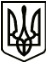 УкраїнаМЕНСЬКА МІСЬКА РАДАЧернігівська областьРОЗПОРЯДЖЕННЯ Від 05 березня 2021 року	№ 85Про визначення відповідальних осіб за постановку на охорону та зняття з охорони адміністративного приміщення Менської міської ради	Враховуючи факт переведення адміністративного приміщення Менської міської ради по вулиці Героїв АТО, 6 в м. Мена на охоронну систему сигналізації, керуючись ст. 42 Закону України «Про місцеве самоврядування в Україні»:Визначити з 15 березня 2021 року перелік осіб, відповідальних за постановку на охорону та зняття з охорони адміністративного приміщення Менської міської ради по вулиці Героїв АТО, 6 в м. Мена, (далі –відповідальних):Примаков Геннадій Анатолійович – міський голова;Небера Олег Леонідович – перший заступник міського голови;Гаєвой Сергій Миколайович – заступник міського голови з питань діяльності виконкому Менської міської ради;Гнип Володимир Іванович – заступник міського голови з питань діяльності виконкому Менської міської ради;Прищепа Вікторія Василівна – заступник міського голови з питань діяльності виконкому Менської міської ради;Стальниченко Юрій Валерійович – секретар Менської міської ради;Стародуб Людмила Олександрівна – керуючий справами виконкому Менської міської ради;Кордаш Володимир Олександрович – начальник відділу цифрових трансформацій та комунікації Менської міської ради;Кобець Віра Миколаївна – прибиральник приміщень Менської міської ради;Москальчук Марина Віталіївна – начальник відділу охорони здоров’я та соціального захисту населення Менської міської ради;Остапенко Ганна Борисівна – заступник начальника відділу «Центр надання адміністративних послуг» Менської міської ради;Нерослик Алла Петрівна – заступник начальника Фінансового управління Менської міської ради;Рачков Валерій Юрійович – начальник відділу «Центр надання адміністративних послуг» Менської міської ради;Солохненко Світлана Анатоліївна – начальник відділу бухгалтерського обліку та звітності, головний бухгалтер Менської міської ради;Скороход Сергій Віталійович – начальник відділу економічного розвитку та інвестицій Менської міської ради.Секретарю ради Ю.В.Стальниченку ознайомити з роботою системи охоронної сигналізації відповідальних осіб та інших посадових осіб Менської міської ради.3. Контроль за виконанням залишаю за собою.Міський голова	Г.А. Примаков